ipad mini kit istruzioni di montaggiola batteria ed il bacino deve essere scollegata fino a dopo la riparazione è stata completata e il display LCD e digitalizzatore sono ricollegatol'iPad deve sempre essere spento prima di scollegare la batteria o LCD digitalizzatore !!!!il kit ipad mini include tre componenti indicati dalle tre frecce rosse il diodo (d8228) è l'unica parte che deve essere installato con l'orientamento corretto indicato dalle linee sul diagramma e le linee sul diodo effettivo.i due più piccoli componenti d8228 e l2200 possono essere sostituiti con un saldatore con un ago punta della bobina di grandi dimensioni deve essere rimosso utilizzando una pistola ad aria calda e di flusso, ma può essere rimosso utilizzando un ferro da stiro sulla piena di calore e alcuni lega rapida se si è utilizzando un saldatore per rimuovere la bobina quindi applicare una piccola quantità di bassa saldatura fuso alle zone indicate dalle frecce blu ruotare il ferro per 300deg e riscaldare la zona delle frecce della saldatura dovrebbe gel con la saldatura esistente e consentire la bobina essere rimossi essere paziente come questo metodo potrebbe richiedere del tempo dont forzare la bobina di quanto potrebbe danneggiare le pastiglie sotto rendendo la scheda inutile, quando la saldatura è passata la bobina dovrebbe venire fuori con nessuna forzamolte persone hanno problemi con l2200 troviamo questa parte è meglio equipaggiata con una pinzetta tra c1753 e c2241 rimuovere la parte vecchia con attenzione / pulire le pastiglie in modo da brillare applicare una piccola quantità di flusso per le pastiglie utilizzando un ago / tin le estremità del filtro con saldatura fresco / posizionare il filtro con una pinzetta come sopra descritto /, riscaldare un'estremità del filtro e consentire 5 a 10 secondi per raffreddare poi riscaldare l'altra estremità.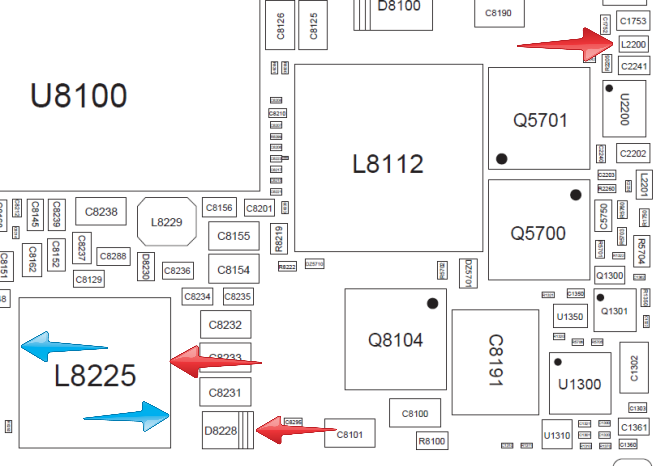 